ประชุมคณะทำงานเพื่อถอดบทเรียนการดำเนินงาน เครือข่ายสื่อสร้างสุขภาคใต้วันที่ 20 - 21 พฤศจิกายน 2564เขาหลวงรีสอร์ท สานสกา จังหวัดนครศรีธรรมราชวันที่ 20 พฤศจิกายน 2564กล่าวต้อนรับ โดยนายกำพล  ขาวอรุณ นายกสมาคมท่องเที่ยวชุมชน	ที่ผ่านมามีงานที่ขับเคลื่อนอยู่ในหลายประเด็น  ทั้งงานท่องเที่ยวโดยชุมชน ด้านอาหารปลอดภัย  และได้ร่วมขับเคลื่อนงานสื่อในประเด็นอาหารปลอดภัย ได้ยกเอา ต.เขาแก้ว อ.ลานสกาเป็นตำบลต้นแบบเรื่องเศรษฐกิจพอเพียง มีอาหารประจำถิ่นแต่ละหมู่บ้านชี้แจงวัตถุประสงค์ โดยนายอานนท์  มีศรี นายกสื่อสมาคมภาคใต้ นครศรีธรรมราช	ก่อนการทำงาน เป็นการถอดบทเรียน การประชุม เชิญ 2 ส่วน ผู้แทนขับเคลื่อนประเด็น สุขภาพ ความมั่นคงทางอาหาร สิ่งแวดล้อม มนุษย์	เนื่องจากสถานการณ์โควิดทำให้กรขับเคลื่อนงานมีการเปลี่ยนรูปแบบไปบ้างเพื่อให้สอดคล้องกับสถานการณ์ที่เป็นอยู่ในปัจจุบัน  วัตถุประสงค์ของการถอดบทเรียนในวันนี้  เพื่อนำเอาข้อสรุปที่ได้จากทีมประเมินมาผนวกกับในส่วนของงานประเด็น การขับเคลื่อนงานที่ผ่านมาภายใต้วัตถุประสงค์ ดังนี้ การขับเคลื่อนกระบวนการนโยบายสาธารณะโดยกลไกสื่อสร้างสุขภาคใต้จริยธรรมสื่อในสถานการณ์ New Normalขยายเครือข่ายสื่อให้ครอบคลุมในทุกระดับ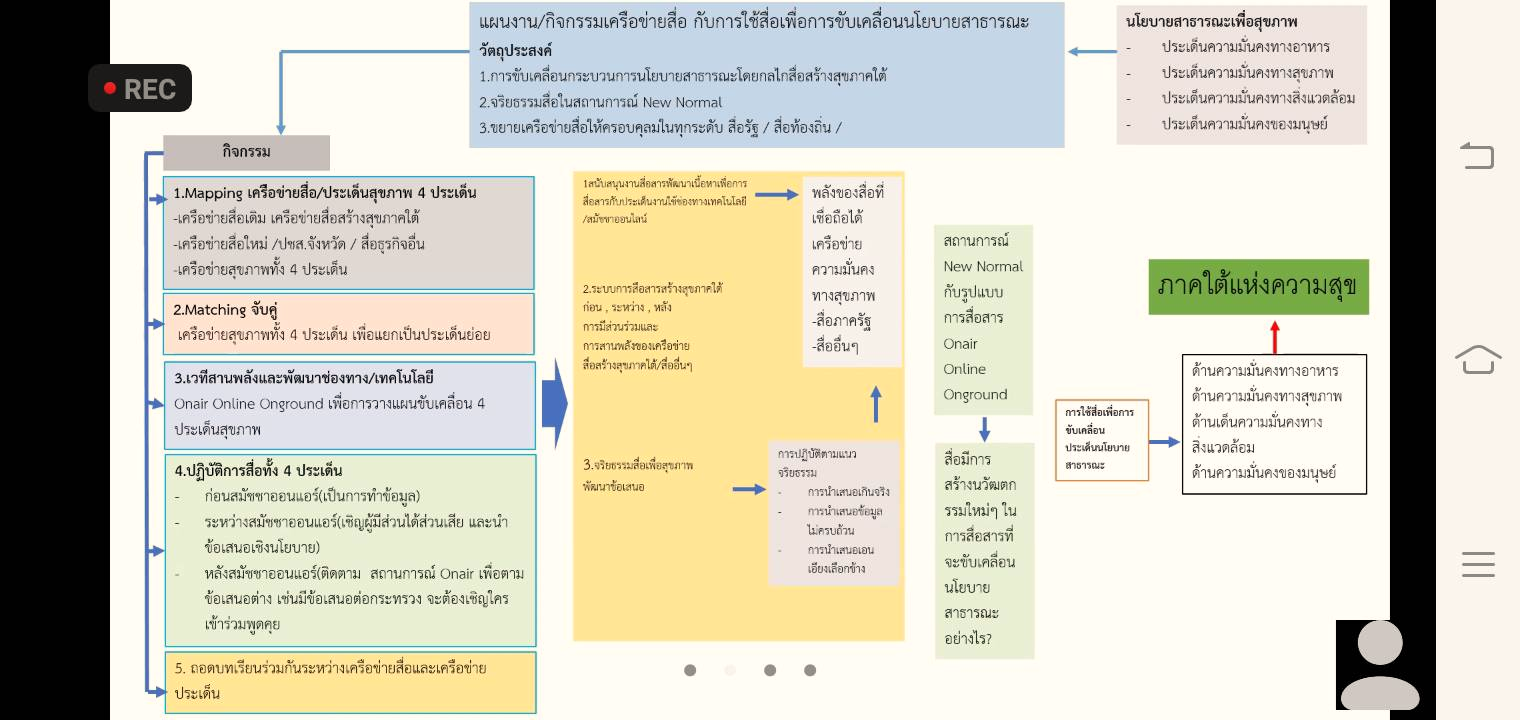 การขับเคลื่อนงานที่ผ่านมาโดยรวมการขับเคลื่อนผ่านออนไซต์เราทำงานได้น้อยมาก ไม่ว่าจะเป็นงานประเด็น  ใช้ระบบซูมเป็น นวัตกรรมในการสื่อสารที่สามารถดูย้อนหลังได้แบบเรียวไทม์รายงานผลการประเมิน โดย อ.ดุริยางค์  วาสนางานประเมิน 5 เครือข่ายย่อยผลการดำเนินงานกิจกรรมแผนงานกลาง	โครงการเครือข่ายสร้างสุขภาคใต้(จริยธรรมสื่อ)  มีการดำเนินงานภายใต้กิจหลัก 5 กิจกรรม ประกอบด้วยกิจกรรม Mapping เครือข่ายสื่อประเด็นสุขภาพ 4 ประเด็น โดยมีวัตถุประสงค์ คือ ค้นหาเครือข่ายสื่อที่มีการดำเนินงานอยู่ในพื้นที่ 14 จังหวัดภาคใต้ ซึ่งหมายรวมถึง เครือข่ายสื่อสร้างสุขภาคมใต้ เครือข่ายสื่อใหม่ สนง.ประชาสัมพันธ์จังหวัด สื่อภาคธุรกิจอื่นๆ และเครือข่ายสุขภาพทั้ง 4 ประเด็นที่ขับเคลื่อนงานเชิงพื้นที่  ผลการดำเนินงานพบว่า เริ่มต้นเพื่อต้องการค้นหา ใคร ทำอะไร ที่ไหน มีเครือข่ายที่ตอบรับการ Mapping ประกอบด้วย เครือข่ายสื่อสร้างสุขฯ เครือข่ายสื่อใหม่ที่ขับเคลื่อนงานในพื้นที่ เครือข่ายสื่อภาครัฐ/เอกชน กอ.รมน. จิตอาสา และเครือข่ายสื่อรายประเด็น กิจกรรม Matching จับคู่ วัตถุประสงค์คือ การสร้างกิจกรรมเพื่อให้เครือข่ายสื่อทุกประเภทได้มีโอกาสพบเจอกับเครือข่ายผู้ขับเคลื่อนรายประเด็น ร่วมวางแผนดำเนินงาน “เพื่อขับเคลื่อนสังคม”ผลการดำเนินงาน  พบว่ามีการจัดประชุมคณะทำงานเพื่อเตรียมงานและสรุปงานประชุม Work  Shop Matching Network จำนวน 6 ครั้ง  และ Work Shop Matching Network จาก 4 ประเด็นใหญ่สู่ประเด็นย่อย 3 ครั้ง มีการแลกเปลี่ยนเรียนรู้ซึ่งกันและกัน รุ่นพี่สอนรุ่นน้อง จนทำให้เห็นถึงความชำนาญและความคิดริเริ่มสร้างสรรค์ในการดำเนินงานกิจกรรมเวทีสานพลังและพัฒนาช่องทางเทคโนโลยี  วัตถุประสงค์ คือ การสร้างช่องทางการสื่อสารผ่านระบบ Onair Online และ Onground พบว่า สามารถดำเนินการพัฒนาศักยภาพในการสื่อสารผ่านเวทีประชุมต่างๆที่เกิดขึ้น โดยใช้กรอบ “จริยธรรมสื่อ” ที่มีแผนในโครงการ โดยมีเนื้อหาการพัฒนาศักยภาพในการสื่อสารเกี่ยวกับการออกแบบกระบวนการสื่อสารอย่างง่ายกับการขับเคลื่อนประเด็นในพื้นที่กิจกรรมปฏิบัติการสื่อทั้ง 4 ประเด็น  วัตถุประสงค์ คือ การจัดสมัชชาออนแอร์ในประเด็นต่างๆ แบ่งออกเป็น 3 ระยะ คือระยะก่อนสมัชชาออนแอร์เน้นการจัดเตรียมข้อมูลเพื่อนำเข้า  ระยะสมัชชาออนแอร์เน้นเชิญผู้มีส่วนเสียกับการขับเคลื่อนประเด็นมาพูดคุยแลกเปลี่ยนความคิดเห็นและแนะนำข้อเสนอเชิงนโยบาย  ผลการดำเนินงานงานสื่อสารกลาง  มีหน้าที่สื่อสารงานในภาพรวมของภาคใต้ Live สดเพื่อจัดรายการในประเด็นต่างๆจัดเวทีสมัชชาออนแอร์ จัดระบบสื่อสารงานสร้างสุขภาคใต้ และอำนวยความสะดวกช่วยเหลืองานสื่อสารรายประเด็นงานสื่อสารรายประเด็น แบ่งเป็น 5 โซนโซนใต้บน (ชุมพร ระนอง) ขับเคลื่อนประเด็นความมั่นคงทางอาหาร(การจัดการสวนยางยั่งยืน)โซนใต้กลาง (สุราษฎร์ฯ นครศรีฯ และพัทลุง) ขับเคลื่อนประเด็นความมั่นคงทางอาหาร(พืชร่วมยาง) และความมั่นคงทางสุขภาพ(กองทุนหลักประกันสุขภาพ)โซนอันดามัน (ภูเก็ต กระบี่ และพังงา) ขับเคลื่อนประเด็นความมั่นคงทางสิ่งแวดล้อม(การจัดการภัยพิบัติ) โซนอันดามัน (ตรัง และสตูล ) ขับเคลื่อนประเด็นความมั่นคงทางสิ่งแวดล้อม(การจัดการภัยพิบัติ)โซนใต้ล่าง(สงขลา และ๓จังหวัดชายแดนใต้) ขับเคลื่อนประเด็นความมั่นคงทางอาหาร ความมั่นคงทางสิ่งแวดล้อม(การจัดการภัยพิบัติไฟป่า) ความมั่นคงทางสุขภาพ(การแพทย์พหุวัฒนธรรม)กิจกรรมถอดบทเรียนร่วมกันระหว่างเครือข่ายสื่อและเครือข่ายประเด็นสร้างสุขภาคใต้ ครั้งที่ 1เรามีงานสื่อสารกลาง งานสื่อสารรายประเด็น ขับเคลื่อนในจังหวัดที่ตนเองรับผิดชอบนักสื่อสารสุขภาวะนักขับเคลื่อนรายประเด็นทั้ง 2 ส่วนต้อง Matching กัน ทำงานร่วมกัน เน้นการสื่อสาร 2 ทาง สะท้อนกลับมายัง Noad และสะท้อนกลับมายังการสื่อสารกลาง	งานสื่อสวารกลางโดยสมาคมการมีส่วนรวมมีมาก  แต่การขับเคลื่อนเชิงประเด็นยังมีความห่างเหินปัจจัยนำเข้าทุนทางสังคม/ทุนทางพื้นที่ทุนทางสังคม พบว่า มีกลุ่มเครือข่ายสื่อและเครือข่ายขับเคลื่อนรายประเด็นคนและเครือข่าย ประกอบด้วย เครือข่ายสร้างสุขภาคใต้ที่ร่วมดำเนินงานในปัจจุบันงบประมาณและการบริหารจัดการเครือข่าย  ได้รับการสนับสนุนหลักจาก สนส.ม.อ. และมีการสรรหางบประมาณเพิ่มเติมทรัพยากรอื่นๆ  ทรัพยากรที่ใช้ในการดำเนินงานส่วนใหญ่เป็นอุปกรณ์ในการจัดทำสื่อการพัฒนาศักยภาพเครือข่าย เน้นการพัฒนาในทุกการประชุมหรือเวทีที่เกิดขึ้นการขยายเครือข่ายสื่อ รูปแบบการทำงานเครือข่าย มีการขยายเครือข่ายผ่านกิจกรรมแมพกระบวนการมีส่วนร่วม พบว่ากระบวนการมีส่วนร่วมน้อยมาก มีแค่การรับรู้การสื่อสารกลางการพัฒนารูปแบบการสื่อสาร  โดยการปรับเปลี่ยนไปเป็นรูปแบบออนไลน์  การแชร์เพจเพื่อเผยแพร่ข้อมูล การ Live สดพื้นที่รูปธรรมความสำเร็จ การจัดทำคลิปวิดีโอเพื่อเผยแพร่  ในส่วนของเครือข่ายการศึกษาและผลักดันจริยธรรมของเครือข่ายสื่อผลลัพธ์พลังของสื่อในการขับเคลื่อนนโยบายสาธารณะ(ความมั่นคงทางอาหาร ความมั่นคงทางสุขภาพ ความมั่นคงทางมนุษย์ ความมั่นคงทางทรัพยากร)รูปแบบการสื่อสารใหม่นวัตกรรมใหม่ในภาวะ New Normal  การใช้ระบบออนไลน์ในการจัดประชุมขนาดใหญ่ และผู้เข้าร่วมโอกาสพัฒนา  การทำงานในลักษณะการแบ่งโซนทำให้เครือข่ายสื่อทั้ง 14 จังหวัดที่มีอยู่เดิม เกิดความห่างเหินและห่างหายไป เนื่องจากไม่มีโอกาสได้พบปะและมีส่วนร่วมในการทำกิจกรรมร่วมกันการมีส่วนร่วมในการดำเนินงานค่อนข้างน้อย  ส่งผลให้เกิดการทำงานแบบต่างคนต่างทำ มอแงไม่เห็นการทำงานแบบเครือข่ายสื่อภาคใต้การสื่อสารยังไม่ชัดเจน  โดยเฉพาะแนวทางการขับเคลื่อนงาน ส่งผลให้การขับเคลื่อนงานในแต่ละโซนมีความแตกต่างกันและไม่สามารถรวมเป็นเนื้อเดียวกันได้  การสื่อสารเรื่องงบประมาณยังไม่ชัดเจนอาจทำให้เกิดการเข้าใจผิดเกี่ยวกับการบริหารงบประมาณได้การขับเคลื่อนในแต่ละโซนยังไม่ขยายการดำเนินงานไปยังเครือข่ายพื้นที่รับผิดชอบที่มีการ Mapping และ Matching ไว้การประสานงานระหว่าง สนส.มอ.กับงานสื่อสารกลางที่ไม่ตรงกัน โดยเฉพาะพื้นที่ตำบลบูรณาการอาหารในจังหวัดนครศรีธรรมราช ส่งผลให้การปฏิบัติการสื่อสารในพื้นที่เกิดความคลาดเคลื่อนและลงปฏิบัติการสื่อสารคนละพื้นที่กันข้อเสนอแนะจากการประเมินจากปัญหาเกี่ยวกับความห่างเหินและขาดการมีส่วนร่วมในการดำเนินงาน ในระยะที่ 3 อาจต้องปรับเพื่อเพิ่มการมีส่วนร่วมของเครือข่ายสื่อแต่ละจังหวัดให้มากขึ้น งานสื่อสารกลางต้องมีเวทีหรือการประชุมให้เครือข่ายสื่อใน 14 จังหวัดภาคใต้เข้าร่วมอย่างทั่วถึงและต่อเนื่องจากปัญหาเกี่ยวกับการสื่อสารแนวทางการขับเคลื่อนงานไม่ชัดเจน สนส.มอ.อาจจะบริหารจัดการ ดังนี้2.1  บริหารจัดการโดยแยกออกจากกันระหว่างสื่อสารกลางกับสื่อสารรายประเด็น ทั้งนี้ สนส.มอ.จะต้องเป็นผู้ประสานตรงกับงานสื่อสารกลางอและงานสื่อสารรายประเด็น โดยให้แต่ละประเด็น/โซนไปสร้างเครือข่ายในโซนที่ตัวเองรับผิดชอบเพื่อสื่อสารในพื้นที่ตามประเด็นขับเคลื่อน ส่วนงานสื่อสารกลางจะทำหน้าที่พัฒนาศักยภาพเครือข่ายและสื่อสารในภาพรวมของภาคใต้ หรือ2.2  บริหารจัดการโดยเปลี่ยนรูปแบบการดำเนินงานเป็นการขับเคลื่อนรายประเด็น  โดยมอบหมายให้ผู้รับผิดชอบรายประเด็นร่วมกับงานสื่อสารกลาง ร่วมกันค้นหาเครือข่ายสื่อในพื้นที่เพื่อขับเคลื่อนงาน จากปัญหาเกี่ยวกับการสื่อสารเรื่องการบริหารงบประมาณ  เพื่อการสร้างความเข้าใจที่ถูกต้อง ตรงกัน และความคล่องตัวในการบริหารงบประมาณ และความคล่องตัวในการดำเนินงานสื่อสารรายประเด็น  สนส.มอ.อาจดำเนินการแยกงบประมาณระหว่างงานสื่อสารกลางและงานสื่อสารรายประเด็น โดยให้โอนงบประมาณตรงไปยังผู้รับผิดชอบงานสื่อสารรายประเด็นโดยตรง  เพื่อป้องกันความเข้าใจผิดพลาดจากปัญหาการสื่อสารระหว่างสนส.มอ. กับทีมสื่อสารกลางที่ยังไม่ชัดเจนเกี่ยวกับการดำเนินงานและการกำหนดพื้นที่รายประเด็น ซึ่งส่งผลทำให้งานสื่อสารรายประเด็นและทีมประเมินเกิดความไม่เข้าใจหรือเข้าใจคลาดเคลื่อน  จึงควรหาข้อสรุปให้ชัดเจนตรงกันและจัดประชุมร่วมกันเพื่อซักซ้อมความเข้าใจอานนท์  มีศรี  การประเมินเพื่อการพัฒนาเป็นการประเมินผลการดำเนินงานที่ผ่านมา  ทำให้เห็นเห็นรอยด่างเห็นการเชื่อมงาน เห็นจุดแข็งและจุดอ่อนเพื่อการ Connection ที่ดีในเฟสต่อไป  อ.ไพฑูรย์  ทองสม  	เราถอดบทเรียนเพื่อการประเมิน เป็นส่วนหนึ่งของกระบวนการถอดบทเรียน  แต่วันนี้เรามาถอดบทเรียนเพื่อทบทวนเป้าหมายที่คาดหวังยืนยันกระบวนการทำงานค้นหาผลการเปลี่ยนแปลงค้นหาสิ่งที่ควรทำและไม่ควรทำออกแบบ Model เพื่อขับเคลื่อนต่อเป้าของการทำงาน คือ ภาคใต้แห่งความสุข  แต่เราพบว่า แต่ละคนทำแต่นโยบายไม่ถึงชาวบ้านไม่ส่งผลให้เกิดการเปลี่ยนแปลง  การขับเคลื่อนงานเราคาดหวังว่าจะส่งผลให้เกิดการเปลี่ยนแปลงจึงมีประเด็นเหล่านี้เกิดมาเราจะไปทางนี้ใช่หรือไม่Mapping & Matchingพัฒนาศักยภาพ + จริยธรรมสื่อช่องทางหลากหลาย สื่อสารต่อเนื่อง พลังสื่อเพื่อการเปลี่ยนแปลงด้วยนโยบายสาธารณะอานนท์  มีศรี  แผนงานรอบนี้เราได้รับโจทย์ว่า ใช้การขับเคลื่อนสังคมโดยใช้ประเด็นสาธารณะ  การขับเคลื่อนไม่ได้ครอบคลุมทั้ง 14 จังหวัด เพื่อใช้การสื่อสารร่วมกันภายใต้ประเด็น  ด้วยศักยภาพและงบประมาณที่มีค่อนข้างจำกัด เกินกำลัง  เมื่อเรามีเครือข่ายเพิ่มจึงเลือกมาเป็นโซน แบ่งเป็นใต้ล่าง ใต้กลาง ใต้บน และอันดามัน  มีประเด็นขับเคลื่อนที่แต่ละโซนขับเคลื่อนอยู่แล้ว  มีการนัดประชุมเพื่อเสนอไอเดียภายใต้งบประมาณ แบ่งเป็นงานกลาง และงาน Noad โดยเกาะเกี่ยวเครือข่ายสื่อในพื้นที่มาทำงานร่วม  อ.ไพฑูรย์  ทองสม  มาดูว่าเราไปถึงไหนกันแล้วBase line ยังไม่ชัดเจน  กระบวนการยังมีความสำคัญในการขับเคลื่อนMapping ยังไม่มีเป้าหมาย ไม่ครบทุกด้าน ภาพที่เราอยากเห็น คือ 1+4 ต้องครอบคลุม มีเป้าหมายเพื่อเจอคนที่ใช่ ต้องมีเป้าหมายร่วม พัฒนาศักยภาพ + จริยธรรมสื่อ  ไม่ได้ทำเวทีพัฒนาโดยตรง ต้องตอบให้ชัดในแผนงานว่า พัฒนาอะไร และจะพัฒนาอย่างไร  ทีมสื่อต้องมีสมรรถนะอะไรที่เพิ่มขึ้น  จำเป็นหรือไม่ เรื่องอะไร  ด้วยสถานการณ์ที่ต้องใช้การสื่อสารในรูปแบบออนไลน์มากขึ้น มีความหลากหลายในหลายช่วงวัย และสื่อทุกประเภทต้อง Match กันให้ได้  การพัฒนาคนทำสื่อต้องมีการแลกเปลี่ยนองค์ความรู้ร่วมกัน ช่องทางการสื่อสารและการเข้าถึง   วรวิชญ์ กฐินหอม  ทำอย่างไรให้มีการสื่อสารและเกิดผลในทางเปลี่ยนแปลงมากที่สุด เพื่อการตระหนักรู้และตระหนักถึง  แม้ในเนื้อหาเดียวกัน  ควรพัฒนาตนเองอยู่ตลอดเวลาอ.ไพฑูรย์  ทองสม  มี 2 ประเด็นการพัฒนาเชิงเทคนิคการพัฒนาเชิงทัศนคติ มุมมองเพื่อการสื่อสารที่มีประสิทธิภาพ ทันยุคทันสมัย  ดร.ดุริยางค์  วาสนา  การใช้เทคนิคการเสาะหากลุ่มตัวอย่าง  เราต้องหาจุดเริ่มต้นให้ได้ คนที่ได้มาต้องรู้จักและสนิทสนมพี่หมุย  	จาก 4  กระบวนการ เป้าหมายการขับเคลื่อนสื่อ  พลังของสื่อคู่กับประเด็นสามารถสร้างพลังการเปลี่ยนแปลงให้เกดนโยบายสาธารณะหรือไม่  ทั้ง 4 ขั้นตอนทุกอย่างเราทำทั้งหมดและในกระบวนการยัง สิ่งที่ขับเคลื่อนสื่อช่วยเพื่อให้การขับเคลื่อนดำเนินไปสู่นโยบายสาธารณะ  จริยธรรมสื่อยังไม่ถึง ต้องมีการเปรียบเทียบสื่อเก่าสื่อใหม่และจะนำเอาสื่อไหนมาเป็นตัวเดินในจริยธรรมสื่อภาคใต้ต่อไปอ.ไพฑูรย์  ทองสม  กระบวนการถอดบทเรียนของการทำงานในเฟสนี้อะไรเป็นตัวบ่งบอกว่าเราไปถึงแล้วเราจะไปทางนี้ใช่หรือไม่บันไดผลลัพธ์สร้างกลไกการจัดการร่วม(กอง บก.ร่วม)Mapping & Matchingพัฒนาศักยภาพ  ทำประเด็นให้เป็นสาธารณะสร้างการเรียนรู้สาธารณะพื้นที่ถกเถียงสาธารณะพลังสื่อเพื่อการเปลี่ยนแปลงด้วยนโยบายสาธารณะแบบมีส่วนร่วมงานสื่อต้องชูประเด็นให้เป็นประเด็นสาธารณะโดยการสร้างช่องทางการเรียนรู้สาธารณะ แต่ต้องผ่านขั้นตอนของการ Mapping & Matching และพัฒนาศักยภาพ + จริยธรรมสื่อ ไปก่อนอานนท์  มีศรี  บทเรียนระหว่างทางก่อนจะไปถึงขั้นที่ 4 เราจะสามารถเกี่ยวก้อยใครมาได้บ้าง องค์ความรู้อะไรบ้างที่จะนำมาพัฒนายกระดับการขับเคลื่อนงาน ยกระดับประเด็นในพื้นที่ เพื่อการเปลี่ยนแปลงไปสู่นโยบายสาธารณะแบบมีส่วนร่วม อ.ไพฑูรย์  ทองสม  การขับเคลื่อนงานใน 6 เดือนแรกต้องทำ ข้อ 1 และ ข้อ 2 ให้เสร็จก่อน  สื่อสารประเด็นสาธารณะของภาค ใคร ทำอะไร ที่ไหน  วันนี้มติงานสร้างสุขภาคใต้ใครควรสื่อสารต่อ  เป้าหมายสื่อ ทีมงานสื่อที่อยู่ในงานสร้างสุขไม่ใช่แค่การถ่ายทอด  แต่ทำอย่างไรให้เกิดพลังไปสู่การเปลี่ยนแปลงให้ได้  ศาสนะ  กลับดี  คนทำสื่อกับการ Matching ประเด็น  สื่อสาธารณะเป็นเรื่องราวที่เต็มไปด้วยความซับซ้อน ละเอียดอ่อน  ถ้าสื่อไม่สามารถเกาะติดกลุ่มประเด็นได้การสื่อสารจึงเป็นเรื่องยาก  เห็นด้วยในการทำงานร่วมและจำเป็นต้องรู้เนื้อหาของประเด็นให้มากที่สุดและเท่าเทียมหรือใกล้เคียงกันมากที่สุด  การใช้คำ เช่น จริยธรรมสื่อ น่าจะมีคำจำกัดความที่ไม่ฟุ้งเฟ้อมีขอบเขตที่ชัดเจน  อยากให้ใช้คำว่า “สื่อสาธารณะ”มากกว่า  การพัฒนาศักยภาพสื่อ คำนิยามไม่เท่ากัน ทำให้เกิดความเข้าใจที่คลาดเคลื่อน 	การสร้างสื่อเพื่อการเปลี่ยนแปลงไม่ใช่เพื่อเรตติ้งสื่อที่อยู่ในพื้นที่ทำหน้าที่สะท้อนปัญหาที่อยู่ในพื้นที่ซึ่งหลากหลายประเด็น  เห็นว่าน่าจะ Matching ประเด็นด้วยแทนที่จะ Matching เฉพาะเครือข่ายสื่อกองบก.ร่วม มีการสื่อสารร่วม  เกี่ยวร้อยประเด็น   วันที่ 21 พฤศจิกายน 2564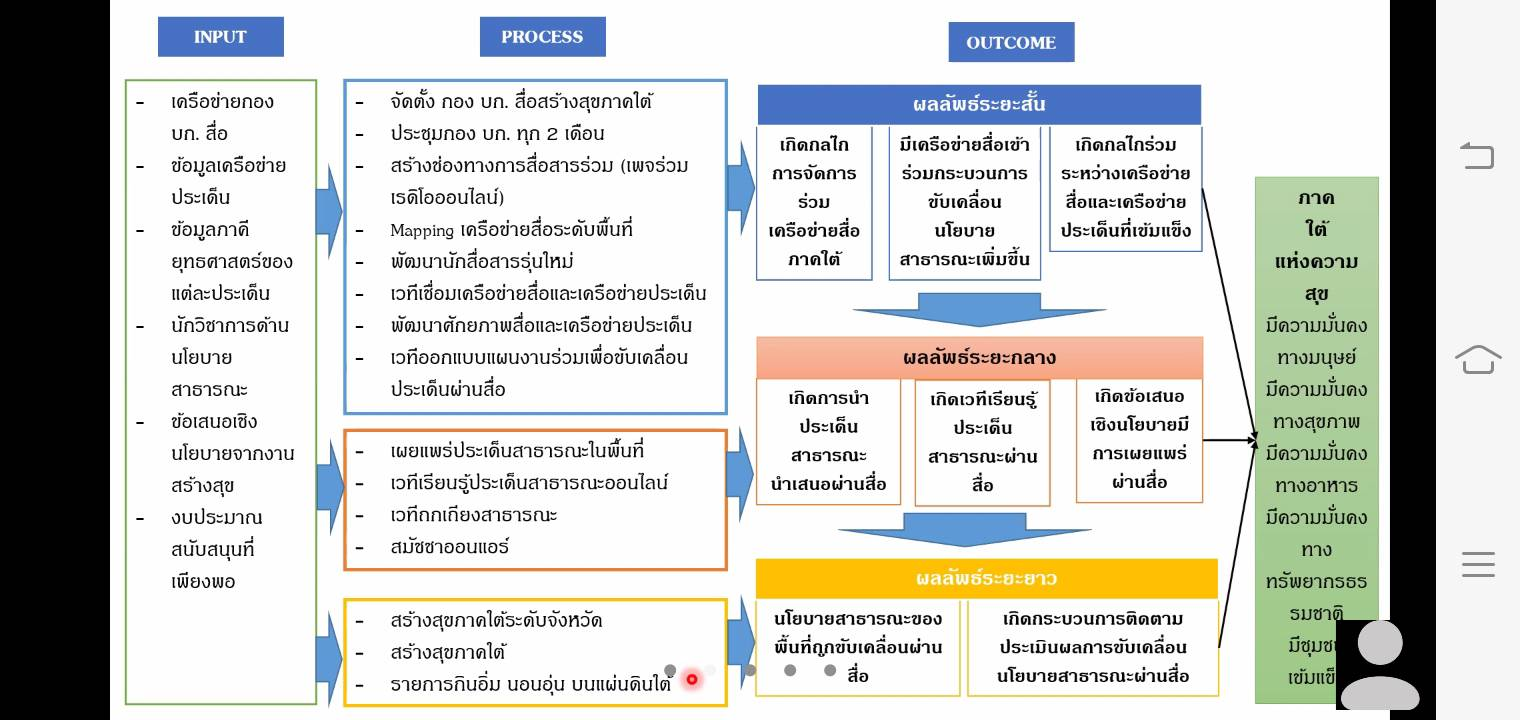 ความคิดเห็นเพิ่ม/ข้อเสนอแนะที่ผ่านมาเราทำหน้าที่นักสื่อสารนำเสนอข่าวสารออกสู่สาธารณะ  สร้างความตระหนักรู้เพื่อนำไปสู่การเผยแพร่เรื่องราวดีๆในพื้นที่  มีการสอดแทรกจริยธรรมสื่อ ความโปร่งใสในการใช้จ่ายงบประมาณ กิจกรรมต้องเป็นไปตามแผนของโครงการ เป้าหมายตรงกัน  การเป็นนักสื่อสารสาธารณะมีเทคนิค ความเชี่ยวชาญพิเศษในการใช้เครื่องมือและนำเสนอ นักสื่อสารสาธารณะฉลาดใช้สื่ออย่างสร้างสรรค์(ชัวร์ แชร์ เชื่อม)กอง บก.การขับเคลื่อนงานต้อง ก้าวผ่าน ล้ำหน้าผู้บริโภค มีจริยธรรมในการนำเสนอ ทั้ง ออนแอร์ ออนไลน์ และออนกราวน์ มีการนำเสนอที่ต่อเนื่องและถูกต้องแม่นยำจึงจะเป็นที่ยอมรับของสาธารณะก่อนอื่นต้องรู้ก่อนว่าเราเป็นสื่ออาสา ไม่ใช่สื่อมืออาชีพ เป็นการขับเคลื่อนงานที่ยากกว่าปกติ  หัวใจการขับเคลื่อนคือ “ข้อเสนอเชิงนโยบาย”  เพื่อทำให้คนใต้เกิดความสุข  เพราะฉะนั้นการคิดตาม Input ที่ให้มา การสื่อสารที่ออกไปใช่หรือไม่ หรือเป็นประเด็นที่ต้องขับเคลื่อนในภาคใต้ใช่หรือไม่  เรายังประเมินไม่ได้ถึงผลลัพธ์จากประเด็นที่ทำอยู่  เพียงแต่เราทำเพื่อต้องการสื่อสารออกไปก่อนเท่านั้น  ภายใต้ข้อจำกัดหลายด้าน ทุนที่ไม่มากพอ เครื่องมือของตนเอง การหาเพื่อหาเครือข่าย  การพัฒนาศักยภาพที่ทำร่วมเวทีกับเครือข่ายย่อมส่งผลในทางผลลัพธ์ที่น้อยอยู่  บุคลากรที่ต้องพัฒนาอย่างต่อเนื่อง ช่องทางการสื่อสาร  คนรับสารสามารถรับได้ตรงช่องที่เราต้องการสื่อสารหรือเปล่า  กระบวนการนำไปสู่ข้อเสนอเชิงนโยบาย ผลลัพธ์ที่เกิดได้จริงตามที่คาดหวังกี่% เครือข่ายแพทย์แผนไทย(หมอเหมียจันดี)  มีการคุยกับผู้จังหวัดแต่ไม่เอา  และได้พูดคุยกับ มวล. ผู้ว่าฯประกาศต้องทำเรื่องแพทย์แผนไทย จึงเห็นได้ว่าส่วนหนึ่งของการทำสื่อนำไปสู่ข้อเสนอเชิงนโยบายสิ่งที่ต้องเพิ่มคือ กลไกระดับพื้นที่ ต้องมีการพัฒนาศักยภาพเพื่อการทำงานกับพื้นที่  แต่ไม่ได้คาดหวังว่าทุกสิ่งจะเกิดขึ้นภายใน 3 เดือน   แต่จะเป็นรายละเอียดที่ต้องพูดคุยกันในแผนงานใหญ่เพื่อขายไอเดีย  และจะเกิดการนำเสนอในภาพย่อยต่อไปคำว่า จริยธรรมสื่อ ที่มีตั้งแต่แรก พัฒนาศักยภาพควบคู่คุณธรรม ภายใต้หลักจริยธรรมสื่อสร้างสุขในยุค Social disruption คือ ในการเปลี่ยนแปลงของยุคสื่อปัจจุบัน  จริยธรรมสื่อที่เกิดขึ้นเพื่อป้องกันข่าวลวง ข่าวเฟคนิวส์  สื่อต้องพัฒนาให้เท่าทันต่อการเปลี่ยนแปลงของโซเชียลในยุคนี้  ในการปรับตัวของสื่อจริยธรรมสื่อใหม่ในต่างประเทศ มีการเปรียบเทียบระหว่างสื่อเก่า สื่อใหม่หลักจริยธรรมสื่อสร้างสุขภาคใต้ในยุค Social disruptionโดยภาพรวมข้อเสนอแนะเป็นแค่กรอบแนวคิดหรือร่างเท่านั้น  มิติมุมมองจะต่างออกไปเมื่อคุยในวงใหญ่กว่านี้  ภาพทั้งหมดนี้จะถูกวิพากษ์อีกครั้งในวันที่ 25-26 พฤศจิกายน 2564ผลลัพธ์ตัวชี้วัดMapping & Matching	- รายชื่อสื่อที่ครอบคลุมทุกประเภทสื่อในแต่ละจังหวัด- รายชื่อเครือข่ายขับเคลื่อนประเด็นครบทั้ง 4 ประเด็น- เจอคนที่ใช่- มีเป้าหมายร่วมเสริมทีม พัฒนาศักยภาพ(นิเวศน์สื่อ แนวคิดมุมมอง สื่อสารช่วงวัย) + จริยธรรมสื่อ- คนทำสื่อได้รับการพัฒนาศักยภาพให้ทำสื่อได้เก่งขึ้น- คนขับเคลื่อนประเด็นสามารถเล่าเรื่อง สรุปความได้- เกิดมาตรฐานทางจริยธรรมที่ยอมรับร่วมกันระหว่างคนทำสื่อและคนขับเคลื่อนประเด็นช่องทางหลากหลาย สื่อสารต่อเนื่อง- ช่องทางเก่าครอบคลุมพื้นที่มากขึ้น- เกิดช่องทางการสื่อสารใหม่- มีการสื่อสารการทำงานของแต่ละประเด็นครอบคลุมทุกกระบวนการนโยบาย- เกิดการสื่อสารที่ตรงเป้าหมาย- พลังสื่อเพื่อการเปลี่ยนแปลงด้วยนโยบายสาธารณะ- เกิดการถกเถียงนโยบายสาธารณะผ่านสื่อสิ่งที่เราได้สิ่งที่จะเดินต่อสิ่งที่คาดว่าจะเกิด1. ยืนยันเป้าหมาย ทิศทาง เห็นแก็บจากการประเมิน 2. เห็นจิ๊กซอว์ของภาพใหญ่ และออกแบบเพิ่ม3. ออกแบบกระบวนการเพื่อปิดแก็บ และยกระดับการทำงานเพื่อก้าวไปให้ถึงเป้าหมาย4. ร่วมกันออกแบบกระบวนการเพื่อปิดแก็บ ยกระดับ เพื่อเห็นเป้าหมายที่ชัดขึ้น1. ตัวชี้วัด2. กลไกขับเคลื่อน/การจัดการ 1. เกิดโมเดลหลายระดับ 2. การใช้สื่อเพื่อการเปลี่ยนแปลงนโยบายสาธารณะ